  CIH project				                                                                           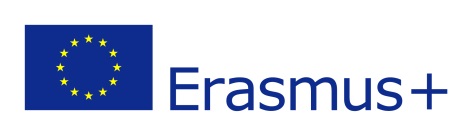 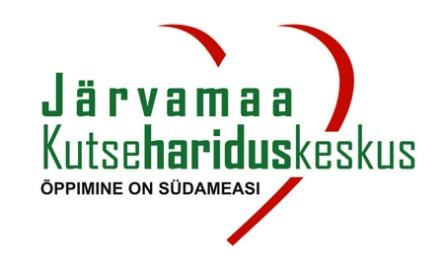      Agreement nr. 2014-0025-KA202-01			               Reporting PeriodsReport #	Reporting period/eventType of documentReport must reach JKHK in Estonia via post no later than...Meeting #1 EstoniaNov.17-19, 2014All invoices incurred for Meeting #1Transnational meeting Travel & subsistence report 19 December 2014Meeting #2 Denmark(Jan. 2015)All invoices incurred for Meeting #2Transnational meeting Travel & subsistence report 30 days after meeting conclusionMeeting #3  France(Apr. 2015)All invoices incurred for Meeting #3Transnational meeting Travel & subsistence report 30 days after meeting conclusionInterim reportALL documents01.09.2014 -31.03.2015 Remaining reports for all other budgeting items:Project management and implementation receipts/invoices;Intellectual outputs (staff timesheets);Project manager salary reportProject staff salary report (admin)March 31, 2015(Interim report due date is 30.04.2015)Financial overview to be provided to partners.Meeting #4 Finland(Sept.2015)All invoices incurred for Meeting #4Transnational meeting Travel & subsistence report 30 days after meeting conclusionMeeting #5 France(Jan.2016)All invoices incurred for Meeting #5Transnational meeting Travel & subsistence report 30 days after meeting conclusionMultiplier event Finland01.04.2015 – 31.08.2016Multiplier event report*30.09.2016Multiplier event Denmark01.04.2015 – 31.08.2016Multiplier event report*30.09.2016Multiplier event/Final conference Estonia01.04.2015 – 31.08.2016Multiplier event report*30.09.2016Final reporting 01.04.2015 – 31.08.2016Remaining reports for all other budgeting items:Project management and implementation receipts/invoices;Intellectual outputs (staff timesheets);Project manager salary reportProject staff salary report (admin)Multiplier event reports30.09.2016(Final Report due 31.10.2016)